ORDINANZE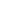 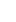 Ordinanza n. 2 del 16 marzo 2022 del Presidente/Commissario delegato OCDPC 4 marzo 2022, n. 872 - Oggetto: Disposizioni in attuazione dell'Ordinanza del Capo Dipartimento della Protezione civile 4 marzo 2022, n. 872 ("Disposizioni urgenti di protezione civile per assicurare, sul territorio nazionale, l'accoglienza il soccorso e l'assistenza alla popolazione in conseguenza degli accadimenti in atto nel territorio dell'Ucraina"). Misure urgenti per l'alloggiamento e l'assistenza temporanea delle persone provenienti dall'Ucraina. 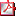 